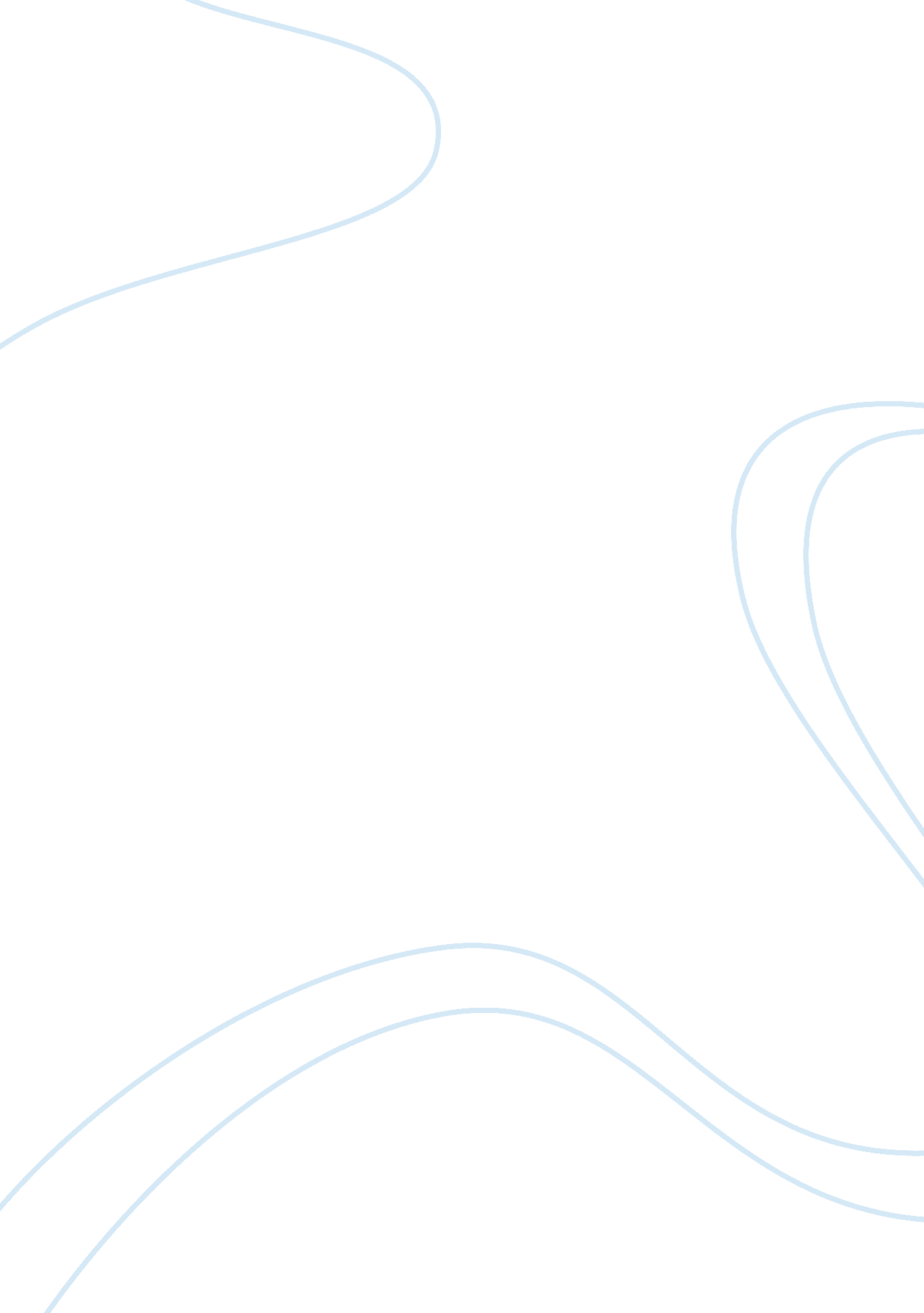 Behaviour of pestel on business organisation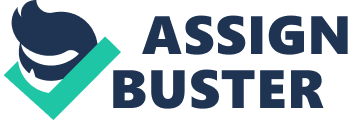 ABSTRACT: The purpose of this report is to analyse the behaviour of pestel on the behaviour of Business organisation. Pestel is combination of four research strategies Political, Economic, Social, Technological. History of PESTEL History of PESTLE is about ten years old that’s why we cannot define the exact history of PESTEL. From our research, the earliest know reference to tools and techniques for ‘ Scanning the Business Environment’ appears to be by Francis J. Aguilar (1967) who discusses ‘ ETPS’ – a mnemonic for the four sectors of his taxonomy of the environment: Economic, Technical, Political, and Social. [www. rapidbi. com] PESTEL stands for: Political Economic Social Technological Environmental Legal PESTEL analysis is instruments that can help organisations drawing reaching STRATEGIES by helping them realize the EXTERNAL surroundings in which they operate now and will be operate in the future. It forces the business leaders worldwide to create their used for “ big picture” [www. mindtools. com] STRATEGY AND STRATEGIC DECISIONS Every organisation its strategy and strategic determinate are related with the: Meeting of an organisation’s actions to its environment Orbit of an organisation’s action what it performs or performs not do List of an organisation’s actions to its requirements Focus on organisation will ahead in long term Entailment for change across the whole organisation strategy making, strategies and determine are normally hard. PESTLE analysis grants one important scene of strategic analysis the EXTERNAL environment enquired consistently by use of a simple methodology. PESTLE is not linked with an organisation’s INTERNAL environment or its strengths and weakness. These important impacts of strategic analysis are best crossed using different methods. [www. mindtools. com] PESTLE ANALYSIS One utter of PESTLE analysis has three main elements. The first two are very developed at the same time with the third best done as part of the following already process. External factors list Entailment of external factors identity Linked importance of implication of external decide A depict list of factors, influences or pressures that have already impacts, now or in the future, for the organisation is compiles for each of the PESTLE ingreedgs.[www. rapid. com] Political Government type and constancy Freedom of press, rule of law and degrees of bureaucracy and corruption Rule and de regulation sheers Social and employment lawmaking Tax, policy, and trade and tariff controls. Environmental and consumer security Likely changes in the political environment Example Political analysis for Coca Cola: Non alcoholic beverages fall within the food category under the FDA. In manufacturing these products Government Polices plays vital role. It is necessary to obey these laws for the survival and to avoid the fines. So change in laws and regulations contains the changes in accounting standards, taxations requirements and environment laws in domestic of foreign jurisdictions. So the non alcoholic business is without limitations, competitive product, pricing pressures and many others that political factors which really affecting the overall output of the organization. And it greatly affects the organizations working at international levels like Coka Cola. [www. peerpapers. com] ECONOMIC Currant and project economic increase inflation and internal rates Unemployment and labour supply Labour costs Levels of item income and income distribution Impact of globalization Likely facts of technological or other change on the economic EXAMPLE Economic changes like recession greatly affecting the buying power of the customers so prices for the properties are greatly affected. And the investors of property are dumped due to this economical effect. SOCIO-CULTURAL Population development rate and age visibility Press attract to work, public likes and dislike, social tabus Population employment forms, job market exemption Socio cultural changes Population health, education and social quality EXAMPLE In western countries, most of people like fast food, but in eastern people like home food . so it is play very important role in any organisation. TECHNOLOGICAL Touch of rising technologies Affect of internet decrease in communications cost and increased outside working Explore and development action Action of technology shift EXAMPLE Technological environment is also affecting the organisation behaviours . Now a day’s customers are moving more towards the Internet so for a successful organisation it’s necessary to spend extra expenses and energy to make and maintain the website. EVIRONMENTAL Example Environment consequence is those linking to pollution, global warming, sustainable development and other elements of the ‘ green’ docket. Today all over the world every business tries to matchup their business through environment. All though it is very difficult, but not impossible. LEGAL World eu, national legisation change, prospects etc. These factors may help us a starting point for thinking but make sure include other point as well because it is not easy task. Advantages of pestel: Another broad, rule is that wherever it is slow or fast change in an area, we should always welcome the new opportunities and threats because through threats and weakness, we are able to do affects for the future. And remember that change is always good. If we see develop countries, we can image or we can get the result, they are successful because of lot of hard work. And of have power to take the challenge as a task. Pest analysis is useful puppet for realizing what is helping around us. “ In a big picture”. It means what sort of opportunities and threats we have in the organisation. And how we can control it, and make over life easy. So PESTEL analysis for the planning of any organisation. [www. mindtools. com] CONCLUSION: PESTEL analysis is very useful key to success in field of life. Because in PESTEL we are able to discuss, what is major problem, and how we can solve it. But in other-hand, we have to very careful about to taking they decision, because in PESTEL changing are always happing. So it is very important, we should have complete knowledge about currant issues. We also are ready for new channels. Through PESTEL analysis we are able to achieve success in EXTERNAL environment. If we achieve big success, the small problem will automatically solve. REFERENCES: www. rapidbi. com www. peerpapers. com www. mindtools. com The market planning guideBy David H. Bangs Strategic management By John L. Thompson, Frank Martin 